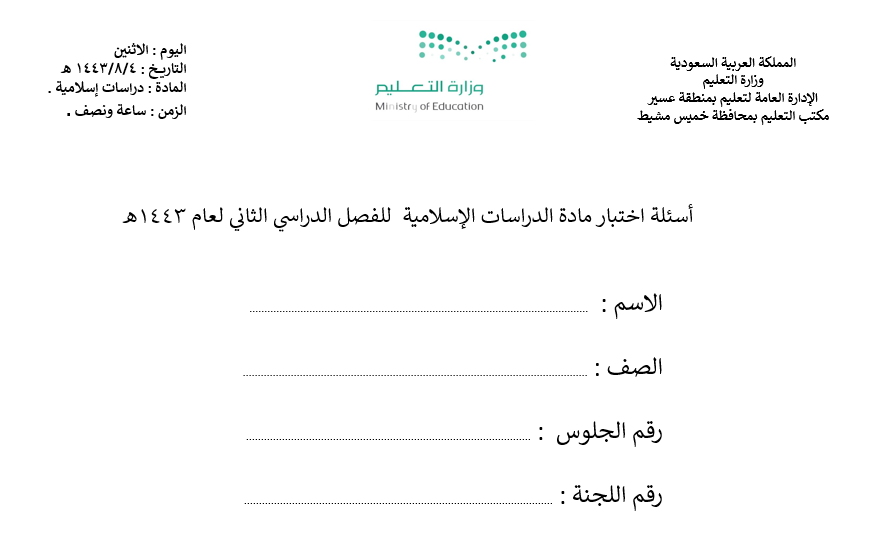                                                                         معلمة المادة /أولا : مادة التوحيد : السؤال الأول : أ ) أكملي الفراغات التالية :من المواضع التي تشرع فيها الاستعاذة عند .....................................................من أهم مواضع الخشوع : الخشوع في ...........................................................من أمثلة فعل الطاعات : ............................................................................من أمثلة ترك المعاصي : .............................................................................ب ) اختاري الإجابة الصحيحة مما يلي :ج ) اربطي الأدلة في العمود ( أ ) بمدلولاتها في العمود ( ب ) : ضعي المصطلح المناسب أمام المعنى المناسب له :    ( الـخشوع   /    الإنابة ـ).................................................... هي الرجوع إلى الله تعالى بالتوبة والاستقامة على طاعته .. ................................................... هو التذلل لعظمة الله تعالى .ثانيا :  مادة الحديث : السؤال الثاني : اختاري الإجابة الصحيحة مما يلي :أجيبي على الأسئلة التالية : 1 / اذكري واحد من آثار انتشار الصدق في المجتمع؟ ......................................................................................... 2 / هل يعد من يقود السيارة أو الدراجة النارية بسرعة جنونية شجاعا ؟ .........................................................................................3 / علام يدل قول علي رضي الله عنه :(كنا يوم بدر نلوذ برسول الله ﷺ) ؟ .......................................................................................... ثالثا  : مادة الفقه : السؤال الثالث :أ ) اختاري الإجابة الصحيحة مما يلي :ب ) صنفي الأفعال الآتية في الصلاة إلى أركان وواجبات وسنن :                    قول ( رب اغفر لي ) بين السجدتين ـــــــــ وضع اليدين على الصدر ـــــــ    دعاء الاستفتاح  ــــــــ تكبيرة الإحرام ــــــــ السجود ــانتهت الأسئلة وفقك الله لكل خير  ..                                                 معلمة المادة /أسئلة الاختبار مادة  الدراسات الإسلامية  للصف الخامس   ( الفصل الدراسي الثاني  ) (الدوري الأول )للعام 1444 هـ الموافق 2022 /2203م  	                                                                                        السؤال الأول :                             أ) اختاري الإجابة الصحيحة من الفقرات التالية بوضع خط تحتها:1.الاعتماد على الله في حصول مطلوب او دفع مكروه مع فعل الأسباب المشروعة  تعريف لـــ:2.التقرب الى الله بإراقة دم الذبيحة  تعظيماً لله هو تعريف لــــ:3.عدد أركان الإسلام :4. حين قدم النبي ﷺ الى المدينة المنورة  بدأ ببناء :    5. يضع المصلي يديه حين الركوع على  :6. صلاة الجماعة  في المسجد واجبة على :7.كان محبا للعلم  وأكثر الصحابة رواية للحديث بـ:8. الجلوس للتشهد الأول يكون في الركعة :9. قال الرسول ﷺ ( مثل الذي يذكر ربة والذي لا يذكر ربه مثل ............:10.معنى كلمة مفحص:                                                                   1_4السؤال الثاني :            أ/  اربطي الكلمات فيما يلي بوضع الرقم المناسب من العمود الأول أمام  المعنى في العمود الثاني:                      ب / اجيبي على  الأسئلة التالية :قال تعالى (قُلْ يَا أَهْلَ الْكِتَابِ تَعَالَوْا إِلَىٰ كَلِمَةٍ سَوَاءٍ بَيْنَنَا وَبَيْنَكُمْ أَلَّا نَعْبُدَ إِلَّا اللَّهَ وَلَا نُشْرِكَ بِهِ شَيْئًا وَلَا يَتَّخِذَ بَعْضُنَا بَعْضًا أَرْبَابًا مِّن دُونِ اللَّهِ ۚ فَإِن تَوَلَّوْا فَقُولُوا اشْهَدُوا بِأَنَّا مُسْلِمُونَ)الجزءُ الذي يدل على النفي في الآية هو قولة تعالى (.................................................................................................................)الجزء الذي يدل على الإثبات في الآية  هو قوله تعالى (..........................................................................................................)                                                                         2_4السؤال الثالث :                أ / ضعي علامة (   √ ) امام العبارات الصحيحة وعلامة (   ×  ) امام العبارات الخاطئة :*********************************************************************                ب/اكملي الفراغات التالية بالكلمات المناسبة :1/........................هو  طلب العون من الله تعالى في أمور الدنيا والأخرة 2/ تتضمن شهادة أن محمد رسول الله على ................ فيما أمر 3/ الانقياد لله بالطاعة يشمل أمرين هما  فعل .................... وترك ..........................4/ من ثمرات الخوف من الله يدفعنا الى العمل ................                                                            3ـ4السؤال الرابع :                       أ/ بيني الحكم الشرعي فيما يأتي  : 1/ حكم ترك الصلاة؟................................................................................................................. 2/حكم تحية المسجد؟.................................................................................................................3/ حكم التوكل على غير الله؟................................................................................................**********************************************************************                  ب / حددي نوع الخوف في الأمثلة التالية : .                      جـ/  اجيبي عما يلي :أ/ عددي أنواع عمارة المساجد ؟1/..................................................................2/............................................................................ب/ اذكري النتائج المترتبة على المحافظة على الذكر ؟ (اكتفي بذكر واحد )1./.................................................................................................................................................جـ/ ماهي الأشياء الذي يستعاذ بالله منها ( اكتفي بذكر واحد  )1/ ..............................................................................................................................................                                                                   4-4السؤالالدرجةالدرجةالمصححةالمراجعةالمدققةرقماكتابةالأولدرجة فقطالثانيدرجات فقطالثالثدرجة فقطالمجموعدرجة فقط1/ أركان شهادة أن لا إله إلا الله : 1/ أركان شهادة أن لا إله إلا الله : 1/ أركان شهادة أن لا إله إلا الله : 1/ أركان شهادة أن لا إله إلا الله : النفيالإثباتالإثباتجميع ما سبق2/ من أمثلة الخوف الطبيعي :2/ من أمثلة الخوف الطبيعي :2/ من أمثلة الخوف الطبيعي :2/ من أمثلة الخوف الطبيعي :الخوف من الأصنام الخوف من الحريقالخوف من الحريقالخوف من الجن  3/ من ثمرات التوكل على الله تعالى : 3/ من ثمرات التوكل على الله تعالى : 3/ من ثمرات التوكل على الله تعالى : 3/ من ثمرات التوكل على الله تعالى : امتثال أمر الله عز وجل والثقة به امتثال أمر الله عز وجل والثقة به محبة الله عز وجل للمتوكلين جميع ما سبق .4/ من أمثلة الذبح لغير الله تعالى : 4/ من أمثلة الذبح لغير الله تعالى : 4/ من أمثلة الذبح لغير الله تعالى : 4/ من أمثلة الذبح لغير الله تعالى : الذبح للجن ذبح الأضحية  .ذبح الأضحية  .ذبح العقيقة  5/ حكم الاستعانة بغير الله تعالى فيما لا يقدر عليه إلا الله :5/ حكم الاستعانة بغير الله تعالى فيما لا يقدر عليه إلا الله :5/ حكم الاستعانة بغير الله تعالى فيما لا يقدر عليه إلا الله :5/ حكم الاستعانة بغير الله تعالى فيما لا يقدر عليه إلا الله :شركجائز جائز سنة أب1  قال تعالى : (وَٱرۡكَعُواْ مَعَ ٱلرَّٰكِعِينَ)شهادة أن محمدا رسول الله2  قال تعالى : ( قُلۡ يَٰٓأَيُّهَا ٱلنَّاسُ إِنِّي رَسُولُ ٱللَّهِ إِلَيۡكُمۡ جَمِيعًا )إقام الصلاة 3  قال تعالى : (فَلَا تَخَافُوهُمۡ وَخَافُونِ)التوكل4قال تعالى : (وَعَلَى ٱللَّهِ فَتَوَكَّلُوٓاْ إِن كُنتُم مُّؤۡمِنِينَ)الخوف حج بيت الله الحرام 1/ أكملي الحديث : قال النبي -ﷺ  «مثل الذي يذكر ربه والذي لا يذكر ربه مثل ..............1/ أكملي الحديث : قال النبي -ﷺ  «مثل الذي يذكر ربه والذي لا يذكر ربه مثل ..............1/ أكملي الحديث : قال النبي -ﷺ  «مثل الذي يذكر ربه والذي لا يذكر ربه مثل .............. التمرة والحنظلة 		الحي والميت الظلمات والنور  2/ اتصف الصحابي الجليل جابر بن عبدالله رضي الله عنه : 2/ اتصف الصحابي الجليل جابر بن عبدالله رضي الله عنه : 2/ اتصف الصحابي الجليل جابر بن عبدالله رضي الله عنه : بحسن الصوت في تلاوة القرآنبالعلم  بالشجاعة  .3/ ماذا تسمى الركعتان اللتان تصليان عند دخول المسجد؟ 3/ ماذا تسمى الركعتان اللتان تصليان عند دخول المسجد؟ 3/ ماذا تسمى الركعتان اللتان تصليان عند دخول المسجد؟ سنة راتبة تحية المسجد  صلاة الفريضة .4/ من أبرز صفات النبي  ﷺ قبل الإسلام الصدق حتى كان يسمى بــــــــ :4/ من أبرز صفات النبي  ﷺ قبل الإسلام الصدق حتى كان يسمى بــــــــ :4/ من أبرز صفات النبي  ﷺ قبل الإسلام الصدق حتى كان يسمى بــــــــ :الصادق الأمين .القوي الشجاع .  الرجل الجليل . 5/ ما معنى البر في قول  النَّبِيِّ ﷺ  ( إنَّ الصِّدقَ يَهْدِي إِلَى البرِّ، وَإِنَّ البر يَهدِي إِلَى الجَنَّةِ): 5/ ما معنى البر في قول  النَّبِيِّ ﷺ  ( إنَّ الصِّدقَ يَهْدِي إِلَى البرِّ، وَإِنَّ البر يَهدِي إِلَى الجَنَّةِ): 5/ ما معنى البر في قول  النَّبِيِّ ﷺ  ( إنَّ الصِّدقَ يَهْدِي إِلَى البرِّ، وَإِنَّ البر يَهدِي إِلَى الجَنَّةِ): الخير  والإكثار من الطاعات اسم جامع لكل شر .طريق الضلال . 6/ إذا قدم النبي ﷺ من سفر فإن أول عمل يقوم به :6/ إذا قدم النبي ﷺ من سفر فإن أول عمل يقوم به :6/ إذا قدم النبي ﷺ من سفر فإن أول عمل يقوم به :دخول بيته زيارة جيرانه الصلاة في مسجده .7/ وعد الرسول ﷺ  من بنى مسجدا بــــــــ :7/ وعد الرسول ﷺ  من بنى مسجدا بــــــــ :7/ وعد الرسول ﷺ  من بنى مسجدا بــــــــ :بنى الله له بيتا في الجنة .بنى الله له بيتا في الدنيا أن يحصل على مال .1/ من مكروهات الصلاة :1/ من مكروهات الصلاة :1/ من مكروهات الصلاة :استقبال القبلةقول سبحان ربي الأعلىالصلاة بحضرة طعام يشتهيه2/ تجب صلاة الجماعة على :2/ تجب صلاة الجماعة على :2/ تجب صلاة الجماعة على :على الرجال فقطعلى النساء فقطعلى الرجال والنساء معا 3/ تفضل صلاة الجماعة عن صلاة الفرد بــــ :3/ تفضل صلاة الجماعة عن صلاة الفرد بــــ :3/ تفضل صلاة الجماعة عن صلاة الفرد بــــ :ثلاث عشرة درجةسبع وعشرين درجةأربع وعشرين درجة 4/ يضع المصلي في الركوع يديه على :4/ يضع المصلي في الركوع يديه على :4/ يضع المصلي في الركوع يديه على :ركبتيه رجليه  جنبيه   5/ يجب على المرأة إذا خرجت للمسجد أن تخرج :5/ يجب على المرأة إذا خرجت للمسجد أن تخرج :5/ يجب على المرأة إذا خرجت للمسجد أن تخرج :متعطرة  متبرجة محجبة غير متعطرة  6/ دخل فارس للصلاة المسجد فأقيمت الصلاة فكبر لصلاة النافلة ففعله:6/ دخل فارس للصلاة المسجد فأقيمت الصلاة فكبر لصلاة النافلة ففعله:6/ دخل فارس للصلاة المسجد فأقيمت الصلاة فكبر لصلاة النافلة ففعله:جائزلا يجوز فرض7/ صلى صالح صلاة المغرب أربع ركعات ولم ينتبه لذلك إلا آخر صلاته . (من هذا المثال تبين أن السهو في الصلاة هنا ):7/ صلى صالح صلاة المغرب أربع ركعات ولم ينتبه لذلك إلا آخر صلاته . (من هذا المثال تبين أن السهو في الصلاة هنا ):7/ صلى صالح صلاة المغرب أربع ركعات ولم ينتبه لذلك إلا آخر صلاته . (من هذا المثال تبين أن السهو في الصلاة هنا ):زيادة نقصشك 8/  صلى ماجد صلاة الظهر فنسي التشهد الأول  ولم ينتبه لذلك إلا آخر صلاته .(من هذا المثال تبين أن السهو في الصلاة هنا ):8/  صلى ماجد صلاة الظهر فنسي التشهد الأول  ولم ينتبه لذلك إلا آخر صلاته .(من هذا المثال تبين أن السهو في الصلاة هنا ):8/  صلى ماجد صلاة الظهر فنسي التشهد الأول  ولم ينتبه لذلك إلا آخر صلاته .(من هذا المثال تبين أن السهو في الصلاة هنا ):زيادة نقصشك 9/ أقل عدد تنعقد به الجماعة :9/ أقل عدد تنعقد به الجماعة :9/ أقل عدد تنعقد به الجماعة :واحداثنانثلاثة 10/ من الأسباب المعينة على الخشوع في الصلاة :10/ من الأسباب المعينة على الخشوع في الصلاة :10/ من الأسباب المعينة على الخشوع في الصلاة :حضور القلب وعدم الانشغال والحركة محبة الله وتعظيمهجميع ما سبقأركانواجباتسننأالتوكل بالاستعاذةجـالرجاءدالخوفأالذبحبالتوكل جـالرجاءدالخوفأ5 اركانبثلاثة اركان جـستة اركان دركنان أبيتهبمسجدجـحديقة دسور أفخذيه بساقيه جـركبتيه دبطنة أالصبيان بالرجال والنساءجـالرجال فقطدالغلمان أعمر بن الخطاببأبو هريرة جـأنس ابن مالك دعائشة بنت أبو بكر أالأول   بالثانية جـالثالثة دالرابعة أالحي والميت بالتمر والحنظل جـالنور والظلمات دالجنة والنار أجناح   بقدم جـمكان درأسالرقم الكلمة الجوابالمعنى 1البر يريد إرجاع  القرض إلى صاحبة 2ليصدق  أعانه الله ووفقه لسداد دينه 3صديقا   لا يريد إعادة الدين لصاحبه 4الفجور أتلف الله  ماله في الدنيا بكثرة المصائب 5يريد أداءها هو الخير  والإكثار من الطاعات 6أدى الله عنهيلازم الصدق في أقوله وافعاله 7يريد إتلافها أسم يدل ُ على المبالغة ِ في الصدق8أتلفهُ الله أسم جامع لكل شر 1لا فرق في الأجر بين صلاة الجماعة وصلاة الفرد 2من فوائد صلاة الجماعة توادُ المسلمين  وتآلفهم 3دخل سعود وإمام الصلاة ساجدُ في الركعة الأخيرة أدرك بذلك الركعة 4سجود السهو حكمة واجبة 5من أسباب التي تقلل من السهو الخشوع  في الصلاة  1الخوف من الاصنام  2الخوف من الأسد  3الخوف من الأموات 4الخوف من الحريق  